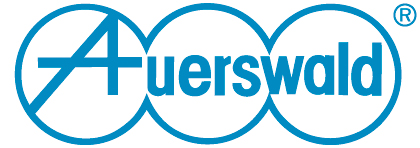 Auerswald: Optimierte Provisionierung von SIP-TelefonenFlexible Wahl der Endgeräte und nahtlose Integration in Auerswald ITK-SystemeAuerswald stellt für seine ITK-Systeme jetzt eine vollwertige Autoprovisionierung von eigenen SIP-Telefonen sowie von Geräten von Fremdherstellern bereit. Die Flexibilität bei der Auswahl der SIP-Telefone sorgt für Kostenersparnisse und eine schnelle Inbetriebnahme. Cremlingen, den 20.06.2019 – Auerswald, einer der führenden deutschen Hersteller von ITK-Systemen und IP-Telefonen, bietet für seine ITK-Systeme jetzt eine vollwertige Autoprovisionierung von eigenen SIP-Telefonen sowie Fremdgeräten inklusive Template-Dateien an. Dank der Optimierung verhalten sich die Endgeräte anderer Hersteller im Betrieb fast genauso wie Auerswald Systemtelefone – dadurch sind Anwender bei der Wahl der SIP-Telefone sehr flexibel. Darüber hinaus entfallen zusätzliche Kosten für die Anschaffung neuer Endgeräte, bereits vorhandene SIP-Telefone können problemlos weiterverwendet werden. Die Installation erfolgt dabei schnell und einfach via Plug-and-Play: Sobald die Telefone mit Open-SIP-Standard das Auerswald ITK-System erkannt haben, übermittelt die Anlage die entsprechende Konfiguration an die Geräte. „Unsere neuen SIP-Telefone COMfortel D-100 und D-200 lassen sich nun noch einfacher und schneller integrieren. Außerdem freuen wir uns, dass wir unseren Kunden mit der Autoprovisionierung von Fremdgeräten ab sofort maximale Flexibilität bei der Wahl ihrer SIP-Telefone ermöglichen können. Unsere Strategie erschließt uns hier auch weitere Geschäftsfelder und Optionen für neue Kooperationen“, erläutert Detlev Lunge, Produktmanager bei Auerswald.  Voraussetzung für die Autoprovisionierung ist die neue Firmware-Version 7.4 für die Auerswald ITK-Systeme COMpact 4000, 5000(R), 5200(R), 5500R sowie für die COMmander-6000-Serie. Das Update ist ab dem 03.07.2019 im Auerswald Service-Bereich als kostenloser Download erhältlich. Zusätzlich muss das SIP-Komfortpaket brand plus im Auerswald Online-Shop freigeschaltet werden. Nähere Informationen zu Auerswald und der Autoprovisionierung gibt es auch online unter www.auerswald.de.Über Auerswald
Die Auerswald GmbH & Co. KG mit Sitz in Cremlingen bei Braunschweig gehört zu den führenden deutschen Herstellern von IP-basierten Telekommunikationsprodukten und -systemen. Schwerpunkt des 1960 gegründeten Familienunternehmens ist die Entwicklung, Produktion und Vermarktung moderner ITK-Systeme für VoIP-Infrastrukturen und klassische Telefonnetze. Ergänzt wird das Angebot durch SIP-Komforttelefone, IP-Systemtelefone, IP-DECT Multizellensysteme, Smartphone-Apps sowie Produkte für die Türkommunikation. Das von Gerhard Auerswald und seinem Sohn Christian Auerswald geführte Unternehmen entwickelt und produziert ausschließlich in Deutschland und beschäftigt an den Standorten Cremlingen und Berlin über 150 Mitarbeiter.